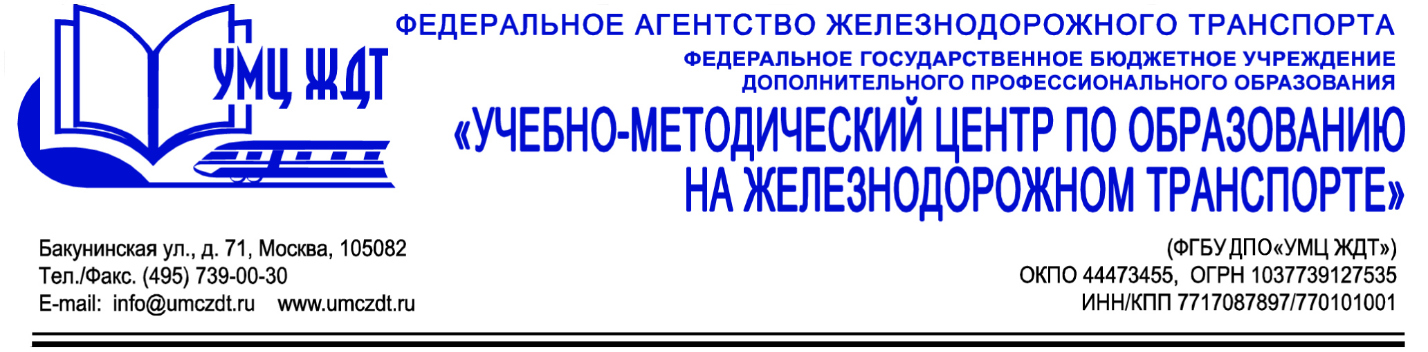 Учебный пландополнительная профессиональная программа (повышение квалификации) «Управление деятельностью образовательных учреждений в условиях реформирования системы дошкольного и общего образования ОАО «РЖД»»Учебный план включает в себя 4 модуля, рассчитан на 72 часа(ов): лекции – 48 час., самостоятельная работа – 24 час. №п/пНаименование модулей/учебных дисциплинКол-во часовв том числев том числеФорма аттестации№п/пНаименование модулей/учебных дисциплинКол-во часовАудиторная работасамостоятельная работаФорма аттестации1Модуль 1. Нормативно-правовые основы управления деятельностью ОУ дошкольного и общего образования1064контрольные вопросы2Модуль 2. Научно-теоретические и методологические основы управления деятельностью ОУ ДО и ОО в условиях системных изменений14104контрольные вопросы3Модуль 3. Современные технологии управления деятельностью ОУ ДО и ОО22148контрольные вопросы4Модуль 4. Управление развитием и мониторинг деятельности образовательных организаций дошкольного и общего образования22148контрольные вопросы5Итоговая аттестация44-зачетИтого:724824